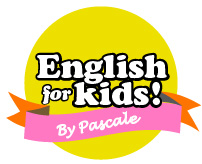 Bulletin d’inscription 2018-2019Nom :                                                  Prénom :                                     Age : Adresse :                                              Ecole :                                        Classe scolaire :                            Nom de maman :                                  Nom de papa :                            Mail : Tél. permettant de vous joindre pendant la séance : Personne à joindre en cas d’urgence + tél. : Problème de santé - comportement - difficulté d’apprentissage concernant l’enfant : Personnes autorisées à venir chercher l’enfant : O Séance(s) demandée(s) :       choix 1 :                                       choix 2 : O Tarif des cours :     ……….     € la séance x 32 séances Réduction de 5% sur le 2ème enfant ou la 2ème séance hebdomadaire     □O Je choisis, soit le règlement des cours par prélèvement automatique :->  Joindre le mandat SEPA rempli + un RIB□  1 unique prélèvement de    ……….  €    le 03.09.18□  4 prélèvements de   ……….  €   les 03.09.18 ; 03.11.18 ; 03.02.19 ; 03.04.19 □  10 prélèvements de    ……….  €    le 3 du mois de septembre 2018 à juin 2019O Soit le règlement des cours par chèques :->  Joindre au dossier le(s) chèque(s)□  en 1 fois : je joins 1 chèque de    ……….   € correspondant à 32 séances, encaissé le 03.09.18.□  en 4 fois : je joins 4 chèques de    ……….   € correspondant à 32 séances, encaissés les 03.09.18 ; 03.11.18 ; 03.02.19 ; 03.04.19. □  mensuel en 10 fois : je joins 10 chèques de    ……….   € correspondant à 32 séances, encaissés le 3 de chaque mois de septembre 2018 à juin 2019.O J’effectue le règlement des frais de dossier 2018-19 par   o chèque    o CB   de 35€ au moment de l’inscription (un seul par famille).O J’autorise Pascale Merchin/English for Kids à utiliser les photos (ou vidéos) de mon enfant prises durant les séances, et ceci uniquement à des fins de communication de l’atelier □ oui □ non O Je reconnais avoir pris connaissance du règlement intérieur et des conditions générales d’inscription. A réception du présent bulletin dûment rempli et accompagné du règlement pour l’année, nous vous retournons une copie confirmant la bonne inscription de votre(vos) enfant(s). Le calendrier des 32 séances de mi-septembre 2018 à mi-juin 2019 vous est alors transmis. Fait à    ............                 le      ............                            Signature : Pascale Merchin - English for kids - 15 rue de Sully 37000 TOURSSIRET : 523 635 092 00027 – APE 8559B